DEPARTAMENTO DE PSICOLOGÍAINFORME TRIMESTRAL 2023OCTUBRE-NOVIEMRRE-DIEMBRE 2023OCTUBRE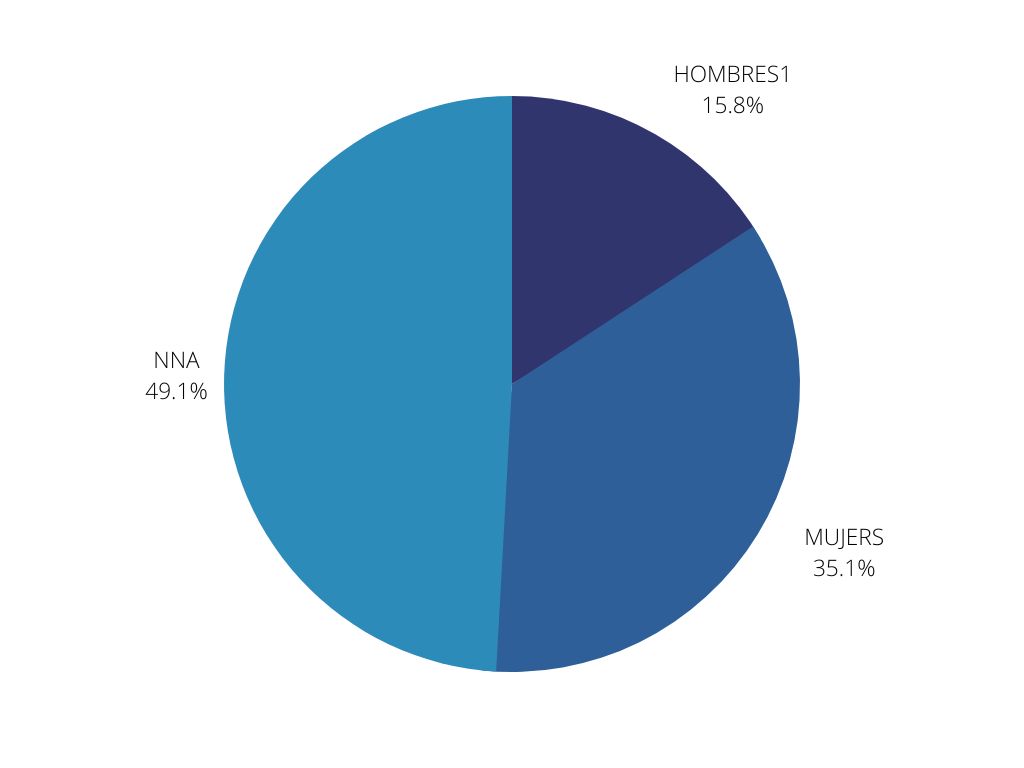 TOTAL DE CITAS OTORGADAS = 119PERSONAS ATENDIDAS = 93HOMBRES  = 18MUJERES = 44NIÑOS, NIÑAS Y ADOLESCENTES = 31PRIMERA VEZ = 28Durante el mes de Enero de 2023, en este Departamento se otorgaron 119 citas, en las que se atendieron a 93 personas, siendo estas; 18 hombres y 44 mujeres, y 31 en el grupo de niños, niñas y adolescentes. En este mes 17 de las 119 citas otorgadas, fueron atenciones por primera vez. 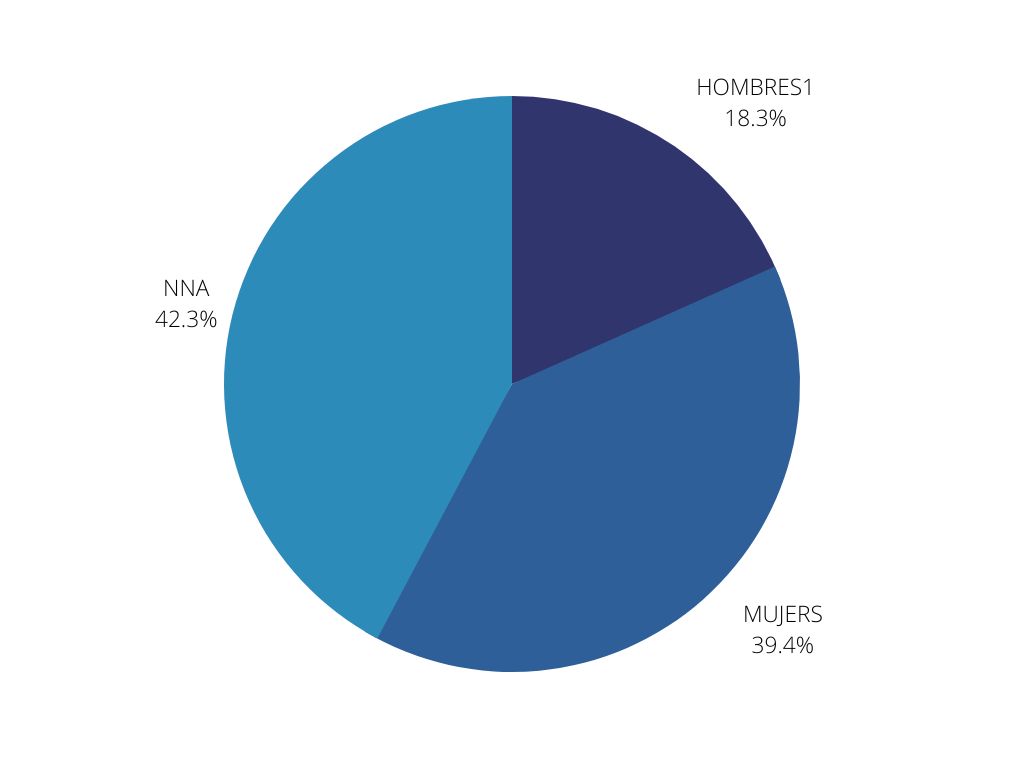 NOVIEMBRETOTAL DE CITAS OTORGADAS = 81PERSONAS ATENDIDAS = 83HOMBRES  = 19MUJERES = 32NIÑOS NIÑAS Y ADOLESCENTES = 32PRIMERA VEZ = 9A lo largo del mes de Febrero, se concedieron 81 citas en total, dentro de las cuales, la asistencia por parte del género masculino fue de 19 individuos, mientras que el total de femeninas asistentes fue de 32, así como 32 niños, niñas y adolescentes. El total de personas atendidas fue de 83, y se otorgaron 9 citas de primera vez.DICIEMBRE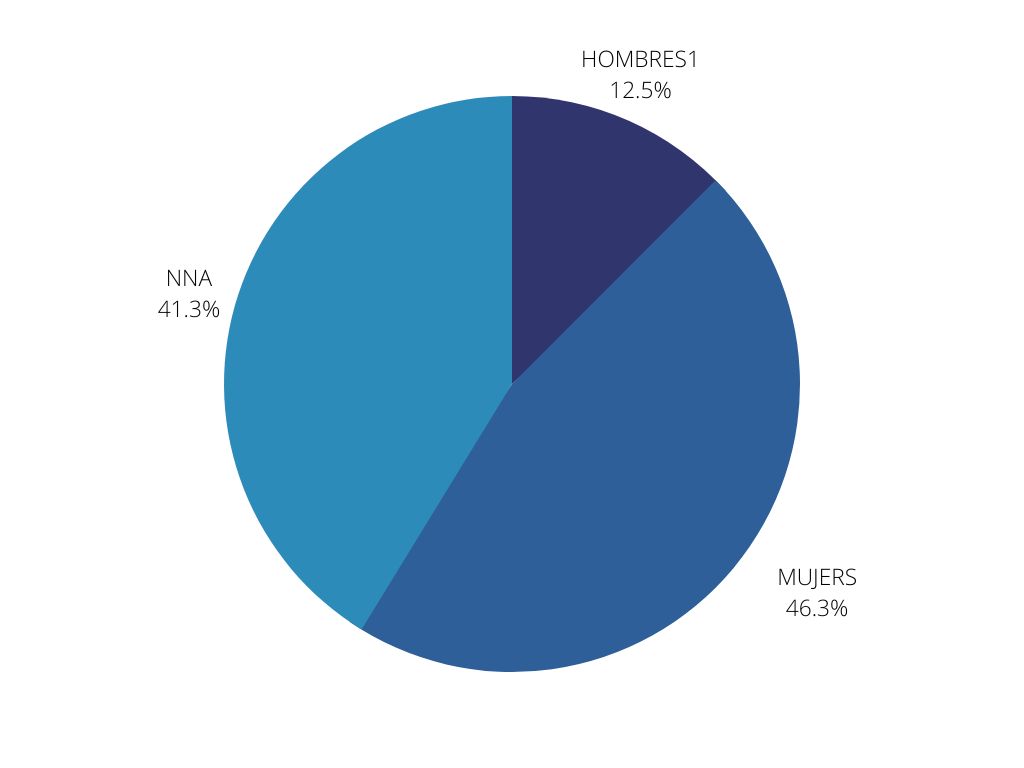 TOTAL DE CITAS OTORGADAS = 64PERSONAS ATENDIDAS = 58HOMBRES  = 15MUJERES = 37NIÑOS NIÑAS Y ADOLESCENTES = 26PRIMERA VEZ = 13En el transcurso del mes de Marzo se atribuyeron un total de 64 citas, 13 citas del total fueron concebidas por primera vez. En cuestión de género, 15 de las citas fueron programadas para masculinos, se otorgaron 37 citas  para femeninas y 26 por el grupo de niños, niñas y adolescentes.ATENTAMENTEJEFATURA DE PSICOLOGIA DIF MUNICIPAL COMALAPisc. Moisés Honorato Álvarez________________________________________Jefe del departamento de Psicología Dif Municipal C